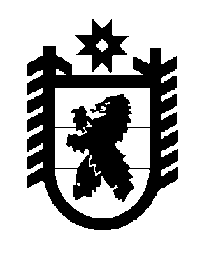 Российская Федерация Республика Карелия    ПРАВИТЕЛЬСТВО РЕСПУБЛИКИ КАРЕЛИЯПОСТАНОВЛЕНИЕот  16 апреля 2019 года № 155-Пг. Петрозаводск О внесении изменений в постановление Правительства Республики Карелия от 13 июня 2018 года № 213-ППравительство Республики Карелия п о с т а н о в л я е т:Внести в постановление Правительства Республики Карелия от 13 июня              2018 года № 213-П «Об утверждении Порядка определения объема и предоставления из бюджета Республики  Карелия грантов в форме субсидий социально ориентированным некоммерческим организациям (за исключением государственных (муниципальных) учреждений), достигшим наилучших результатов, на реализацию мероприятий в сфере здравоохранения» (Собрание законодательства Республики Карелия, 2018, № 6,  ст. 1246) следующие изменения:1) преамбулу изложить в следующей редакции: «В соответствии с пунктом 4 статьи 781 Бюджетного кодекса Российской Федерации, постановлением Правительства Российской Федерации от 27 марта 2019 года № 322 «Об общих требованиях к нормативным правовым актам и муниципальным правовым актам, устанавливающим порядок предоставления грантов в форме субсидий, в том числе предоставляемых на конкурсной основе» Правительство Республики Карелия постановляет:»;2) Порядок определения объема и предоставления из бюджета Республики  Карелия грантов в форме субсидий социально ориентированным некоммерческим организациям (за исключением государственных (муниципальных) учреждений), достигшим наилучших результатов, на реализацию мероприятий в сфере здравоохранения, утвержденный указанным постановлением, изложить в редакции согласно приложению к настоящему постановлению.           Глава Республики Карелия 					                     А.О. ПарфенчиковПриложение к постановлению Правительства Республики Карелия от  16 апреля 2019 года № 155-П«Утвержден постановлениемПравительства Республики Карелияот 13 июня 2018 года № 213-ППорядок определения объема и предоставления из бюджета Республики  Карелия грантов в форме субсидий социально ориентированным некоммерческим организациям (за исключением государственных (муниципальных) учреждений), достигшим наилучших результатов, на реализацию мероприятий в сфере здравоохранения1. Настоящий Порядок устанавливает правила определения объема и предоставления из бюджета Республики Карелия грантов в форме субсидий социально ориентированным некоммерческим организациям (за исключением государственных (муниципальных) учреждений), достигшим наилучших результатов, на реализацию мероприятий в сфере здравоохранения (далее – грант).2. Получателями грантов являются социально ориентированные некоммерческие организации (за исключением государственных (муниципальных) учреждений), осуществляющие следующие виды деятельности, предусмотренные пунктом 1 статьи 311  Федерального закона от 12 января 1996 года № 7-ФЗ                     «О некоммерческих организациях» и статьей 2  Закона Республики Карелия                      от 5 декабря 2011 года № 1562-ЗРК «О поддержке социально ориентированных некоммерческих организаций в Республике Карелия»:профилактику социально опасных форм поведения граждан;благотворительную деятельность, а также деятельность в области содействия благотворительности и добровольчества (волонтерства);деятельность в области здравоохранения, профилактики и охраны здоровья граждан, пропаганды здорового образа жизни, улучшения морально-психологического состояния граждан;оказание организационно-финансовой, информационной, консультационной, методической и иной поддержки деятельности социально ориентированных некоммерческих организаций;мероприятия по социальной реабилитации, социальной и трудовой реинтеграции лиц, осуществляющих незаконное потребление наркотических средств или психотропных веществ.3. Целью предоставления грантов является финансовое обеспечение проектов в сфере здравоохранения, реализуемых социально ориентированными некоммерческими организациями (за исключением государственных (муниципальных) учреждений), достигшими наилучших результатов (далее – проект, получатель гранта). Грант предоставляется на компенсацию затрат при реализации проектов.4. Грант предоставляется главным распорядителем средств бюджета Республики Карелия – Министерством здравоохранения Республики Карелия, до которого в соответствии с бюджетным законодательством Российской Федерации как до получателя бюджетных средств доведены в установленном порядке лимиты бюджетных обязательств на предоставление грантов на соответствующий финансовый год (соответствующий финансовый год и плановый период) (далее – главный распорядитель), по результатам конкурсного отбора получателей грантов (далее – отбор).5. Критериями отбора являются:осуществление получателем гранта видов деятельности, указанных в пункте 2 настоящего Порядка;государственная регистрация получателя гранта на территории Республики Карелия;соответствие сферы реализации проекта получателя гранта цели предоставления гранта;обеспечение получателем гранта софинансирования проекта в размере не менее 10 процентов от общей стоимости проекта;включение получателя гранта в реестр негосударственных организаций, разрабатывающих и реализующих программы комплексной реабилитации и ресоциализации лиц, потребляющих наркотические средства и психотропные вещества в немедицинских целях, в Республике Карелия (для получателей грантов, осуществляющих вид деятельности, указанный в абзаце шестом пункта 2 настоящего Порядка).6. Для проведения отбора главный распорядитель создает конкурсную комиссию, утверждает порядок ее работы и состав.7. Главный распорядитель размещает извещение о проведении отбора на Официальном интернет-портале Республики Карелия (http://gov.karelia.ru) и на своем официальном сайте (http://mzsocial-rk.ru) за 3 рабочих дня до начала приема заявок. В извещении о проведении отбора указываются сроки приема заявок на участие в отборе, время и место приема заявок на участие в отборе, почтовый адрес для направления заявок на участие в отборе.8. Прием заявок на участие в отборе осуществляется по местонахождению главного распорядителя. Срок приема заявок на участие в отборе не может быть менее 21 рабочего дня с момента размещения извещения о проведении отбора.9. Получатель гранта на дату подачи заявки на участие в отборе должен соответствовать следующим требованиям:получатель гранта не является иностранным юридическим лицом, а также российским юридическим лицом, в уставном (складочном) капитале которого доля участия иностранных юридических лиц, местом регистрации которых является государство (территория), включенное в утверждаемый Министерством финансов Российской Федерации перечень государств и территорий, предоставляющих льготный налоговый режим налогообложения и (или) не предусматривающих раскрытия и предоставления информации при проведении финансовых операций (офшорные зоны), в совокупности превышает 50 процентов;получатель гранта не получает в текущем финансовом году средства из бюджета Республики Карелия в соответствии с иными правовыми актами на цели, установленные настоящим Порядком;у получателя гранта отсутствует просроченная задолженность по возврату в бюджет Республики Карелия субсидий, бюджетных инвестиций, предоставленных в том числе в соответствии с иными правовыми актами;у получателя гранта отсутствует неисполненная обязанность по уплате налогов, сборов, страховых взносов, пеней, штрафов и процентов, подлежащих уплате в соответствии с законодательством Российской Федерации о налогах и сборах;получатель гранта не должен находиться в процессе ликвидации, банкротства.10. Для участия в отборе получатель гранта представляет главному распорядителю заявку на участие в отборе по форме, утвержденной главным распорядителем (далее – заявка).К заявке прилагаются следующие документы:сведения о проекте (объемом не более 5 листов) с указанием целей, задач, мероприятий, реализуемых в рамках проекта, количества и состава участников, географии реализации, партнеров проекта, качественных и количественных результатов реализации проекта;план-график реализации мероприятий проекта;смета расходов на реализацию мероприятий проекта;копии учредительных документов получателя гранта;гарантийное письмо с указанием объема софинансирования проекта;справка получателя гранта, подтверждающая соответствие требованиям, установленным настоящим Порядком.11. Конкурсная комиссия в течение 15 рабочих дней со дня завершения приема заявок:проверяет соответствие получателя гранта требованиям и критериям отбора, определенным настоящим Порядком;проверяет соответствие представленных получателем гранта документов и информации требованиям, определенным настоящим Порядком;оценивает проекты путем присвоения и последующего суммирования баллов по каждому из критериев оценки проектов, установленных главным распорядителем;принимает решение о победителях отбора.12. Решение конкурсной комиссии о победителях отбора в течение                              3 рабочих дней со дня его принятия оформляется протоколом и является основанием для принятия главным распорядителем решения о предоставлении гранта либо об отказе в его предоставлении.13. Главный распорядитель принимает решение, указанное в пункте 12 настоящего Порядка, в течение 3 рабочих дней со дня оформления протокола конкурсной комиссии.14. Предоставление гранта осуществляется на основании соглашения (договора) о предоставлении гранта (далее – соглашение), заключаемого в течение 10 рабочих дней со дня принятия решения о предоставлении гранта, между главным распорядителем и получателем субсидии в соответствии с типовой формой, установленной Министерством финансов Республики Карелия.15. Основаниями для отказа в предоставлении гранта являются:несоответствие представленных получателем гранта документов требованиям, определенным настоящим Порядком, или непредставление (представление не в полном объеме) указанных документов;несоответствие получателя гранта требованиям и критериям отбора, определенным настоящим Порядком;значение коэффициента получателя гранта, указанного в приложении к настоящему Порядку, равно 0;недостоверность информации, содержащейся в документах, представленных получателем гранта.16. Порядок расчета размера гранта, предоставляемого получателю гранта в текущем финансовом году, определяется в соответствии с порядком расчета размера (объема) гранта согласно приложению к настоящему Порядку.17. Перечисление гранта получателю гранта производится в течение                      10 рабочих дней с даты заключения соглашения на следующие счета:в случае если грант подлежит в соответствии с бюджетным законодательством Российской Федерации казначейскому сопровождению – счета, открытые территориальным органам Федерального казначейства в учреждении Центрального банка Российской Федерации для учета средств юридических лиц, не являющихся участниками бюджетного процесса;в случае если грант не подлежит в соответствии с бюджетным законодательством Российской Федерации казначейскому сопровождению – расчетные счета, открытые получателям грантов в российских кредитных организациях.18. Целевые показатели предоставления гранта (далее – целевые показатели), сроки и формы представления получателем гранта отчетности о достижении установленных целевых показателей устанавливаются главным распорядителем в соглашении.19. Контроль за соблюдением условий, целей и порядка предоставления гранта осуществляется главным распорядителем и органом исполнительной власти Республики Карелия, осуществляющим функции органа внутреннего государственного финансового контроля (далее – орган финансового контроля).20. В случае нарушения получателем гранта условий, установленных при его предоставлении, выявленного по данным проверок, проведенных главным распорядителем и органом финансового контроля, получатель гранта обеспечивает возврат гранта в бюджет Республики Карелия в течение 10 рабочих дней с момента предъявления главным распорядителем соответствующих требований или в сроки, установленные органом финансового контроля.21. В случае недостижения целевых показателей получатель гранта возвращает средства гранта в полном объеме в бюджет Республики Карелия в течение 10 рабочих дней со дня получения требования главного распорядителя.Приложение к Порядкуопределения объема и предоставленияиз бюджета Республики Карелия грантовв форме субсидий социальноориентированным некоммерческиморганизациям (за исключениемгосударственных (муниципальных)учреждений), достигшим наилучшихрезультатов, на реализацию мероприятийв сфере здравоохраненияПорядокрасчета размера (объема) гранта1. Размер гранта  i-му получателю гранта определяется по формуле:Сi = Сзi x ki,где:Сi – размер гранта i-му получателю гранта;Сзi – размер гранта, запрашиваемого i-м получателем гранта;ki – коэффициент i-го получателя гранта.2. Коэффициент i-го получателя гранта (ki) равен:1 – если количество баллов, набранных проектом получателя гранта, составляет от 13 до 20;0,9 – если количество баллов, набранных проектом получателя гранта, составляет от 10 до 12;0 – если количество баллов, набранных проектом получателя гранта, составляет менее 10.3. Количество баллов, набранных проектом получателя гранта, определяется конкурсной комиссией на основании критериев оценки проектов, установленных главным распорядителем.4. В случае если размер грантов по проектам, которым присвоен коэффициент, равный 1 или 0,9, превышает объем бюджетных ассигнований на предоставление гранта, гранты предоставляются получателям грантов, проекты которых набрали наибольшее количество баллов. В случае равенства баллов грант предоставляется в порядке очередности подачи заявки.________________